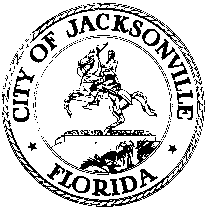 OFFICE OF THE CITY COUNCILSCOTT B. WILSON						                  	 	 117 WEST DUVAL STREET	2019 – 2020 PRESIDENT						        		   4th FLOOR – SUITE 425OFFICE:  904-255 -5204							         		JACKSONVILLE, FLORIDA  32202FAX:  904-255-5230							           		    EMAIL: SWILSON@COJ.NETMarch 13, 2020(3:300 P.M.)CANCELLATIONMEETINGS MARCH 16, 2020 THROUGH APRIL 5, 2020 NOT INCLUDLING SPECIAL MEETING OF COUNCIL MARCH 16, 2020 AT 11:30 AMNotice is hereby given that the Honorable Scott B. Wilson, President of the Jacksonville City Council hereby CANCELS “ALL MEETINGS” of the Jacksonville City Council, Agenda Meetings, Boards, Commissions, Standing Committee Meetings scheduled for March 16, 2020 through April 5, 2020 not including the Special Meeting of the Council noticed for March 16, 2020 at 11:30 am at 117 West Duval Street 1st Floor City Hall St James Building Jacksonville Florida.Cancellations of meetings are due to escalating health and safety issues associated with COVID-19 and for the concern of the public well-being. Please refer to the Jacksonville City Council Webpage at https://www.coj.net/city-council/events for cancellations and notifications.Please contact Cheryl L Brown, Council Secretary at CLBrown@coj.net  904.255.5133, or Jessica Matthews, Chief of Legislative Services at JMatthews@coj.net 904 255 -5122.SBW/CLB/COXC:	Council Members/Staff					Jessica Matthews, Chief of Leg. Svcs.	Crystal Shemwell, Sr. Manager Leg. Svcs.		Peggy Sidman, Deputy General Counsel	Paige Johnston, Asst. General Counsel			Cheryl L Brown, Council Secretary	Jason Gabriel, General Counsel				Jeff Clements, Chief of Research	Kristi C. Sikes, Chief of Administration			CITYC@COJ.NET	Electronic Notice Kiosk- 1st Floor City Hall		Public Notice System-Council Webpage	Kyle Billy, Council Auditor				Kim Taylor, Asst. Council Auditor	Media and Media Box					File Copy